SONS GRAVES E AGUDOSA música tem SONS em várias frequências, abaixo temos dois tipos de frequências:GRAVE	E	AGUDOO som GRAVE podemos lembrar de vários animais, principalmente os ferozes, como o leão, tigre e até um cachorro grande tem seu latido grave.O som AGUDO também lembra de alguns sons de animais, o som do gato miando, de alguns pássaros cantando, de um apito é som bem agudo.A canção “Dó Ré Mi Fá” vai fazer parte de uma brincadeira, terá um vídeo explicativo para essa brincadeira.DO RE MI FA, FA FA DO RE DO RE, RE RE DO SOL FA MI, MI MI DO RE MI FA, FA FADO RE MI FA, FA FA DO RE DO RE, RE RE DO SOL FA MI, MI MI DO RE MI FA, FA FANa BRINCADEIRA, cada nota dessas vai estar em um local do corpo, você tem que cantar e colocar as duas mãos no local do corpo que está aquela nota.Sendo que o DÓ seria o som mais grave e o SOL o som mais agudo. Vai ser muito divertido, pode até convidar a mamãe, ou papai, ou se tiver um irmão para fazer a brincadeira junto.Dó fica no PÉRé fica no JOELHO Mi fica na CINTURAFá fica no TORAX (peito) SOL fica na CABEÇAATIVIDADE DE SOM GRAVE E AGUDOPara registar esse momento pede para um familiar gravar o video de você fazendo a atividade.Vamos encontrar dentro de casa um som GRAVE e AGUDO. Desenhe abaixo objetos de dentro de casa que produzem som GRAVE e AGUDO.Desenhar DOIS animais que representam o som GRAVE e DOIS animais que representam o som AGUDO.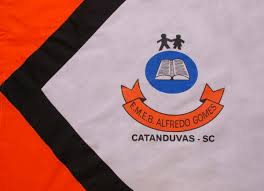 ESCOLA MUNICIPAL DE EDUCAÇÃO BÁSICA ALFREDO GOMES.RUA: CORONEL RUPP BAIRRO CENTRO OESTECATANDUVAS – SC    MAIO DE 2021 CNPJ – 78502697/0001-96DIRETORA: IVÂNIA NORA.ASSESSORA PEDAGÓGICA: SIMONE ANDRÉA CARL.ASSESSORA TÉCNICA ADM.: TANIA N. DE ÁVILA.PROFESSOR: LUAN CEZAR RIBEIRO DA SILVAALUNO(A):................................................................................SÉRIE 4º ANO  PERÍODO................................  